一般社団法人如水会 事務局長 殿　支部 個人データ提供 利用申請書　支部の運営のため、如水会事務局が管理している会員個人データの利用を申請いたします。個人データの利用にあたっては、個人情報保護の観点から、下記を厳守いたします。（内容を確認してチェックを入れてください）□　今回利用する個人データは、如水会事務局が管理しており、如水会事務局からの委託をうけて、利用するものであることを認識しています。□　委託される個人データは、支部の運営の目的に限って利用します。□　委託される個人データは、第三者への提供を行いません。□　個人データの利用にあたっては、支部長を管理責任者とし、幹事グループ内で共有する場合には、支部長が幹事に対して必要な指示を出し、管理します。□　個人データの利用にあたっては、漏えい／滅失／毀損などを防ぐために必要な安全管理策（情報セキュリティ対策）を実施します。□　万が一、個人データの漏えい／滅失／毀損などが発生した場合には、すぐに事務局に報告いたします。□　転居や異動などについて本人から申告を受けた場合には、下記の如水会の個人情報保護方針に記載された「本会における個人情報の利用目的について」を本人に明示した上で、最新のデータを受け取ることとし、それを如水会事務局に報告するものとします。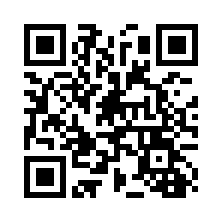 https://www.josuikai.net/home/privacy□　転居や異動などについて、本人以外から申告を受けた場合には、必ず本人と連絡を取り合うこととし、前項の手順に従うものとします。□　将来的に利用する予定がなくなった場合には、その時点で手元の個人データを確実に廃棄し、如水会事務局に報告いたします。＊＊＊＊＊＊＊＊＊＊＊＊＊＊＊＊＊＊＊＊＊＊＊＊＊＊＊＊＊＊＊＊＊＊＊＊＊＊＊＊＊＊＊＊＊＜提供を希望するもの＞　※年１回に限り 無料でご提供します。２回目以降は有料となります。□ 宛名ラベル（自宅住所）□ 支部エリア内 会員リスト　※Ｗｅｂ名簿で支部エリア在住･在勤を確認できる方のデータをご提供します。抽出項目：	氏名・旧姓、フリガナ、卒年・学部、自宅（住所、電話）、勤務先名、勤務先住所、メールアドレス（個人、勤務先）＜希望する抽出条件＞　※抽出範囲は支部エリアのみです。何かご希望があれば余白にご記入ください。　□ 在住会員　　□ 在勤会員　　　＜受取方法（それぞれどれか１つ）＞　※約２週間程度かかりますので、余裕をもってご依頼ください。【ラベル】□ 来局して受け取る　 □ 郵送【リスト】□ 来局して受け取る　 □ 郵送（ＣＤ）　□ 郵送（印刷）　□email：※海外支部のみ　　　　　　　　　　　　　　　　　　　　　　　　　令和　　　年　　　月　　　日支部名称：                                 支部長 氏名：　　　　　　　　　　       　㊞（如水会会員番号：　　　　　　　　）住　所：　　　　　　　　　　　　　　　　　　 電　話：　　　　　　　　　　　　　　　　　　 Eメール：　　　　　　　　　　　　　　　　　　局長部長部長課長担当